ИЗРАДА БИЗНИС ПЛАНА– РАДНА СВЕСКА –1. РЕЗИМЕ ПОСЛОВНОГ ПЛАНА[Скраћени приказ бизнис плана]Најважније целине овог дела БП су: како сте дошли до ваше предузетничке идеје, који су ваши основни циљеви, опис вашег производа/услуге и ваше циљно тржиште, дефиниција вашег успеха и ваше конкурентске предности, најважнији финансијски показатељи, менаџмент профил компаније. 2. МЕНАЏМЕНТ И ОРГАНИЗАЦИЈА(Дати информације о инвеститору, начину организовања и менаџерској структури. Квалитет менаџмент тима (искуство и вештине) врло често предодређује пословни успех предузећа.) 2.1 Основне информације о инвеститору Идентификациони подациВрста и структура власништва2.2 Организациона структура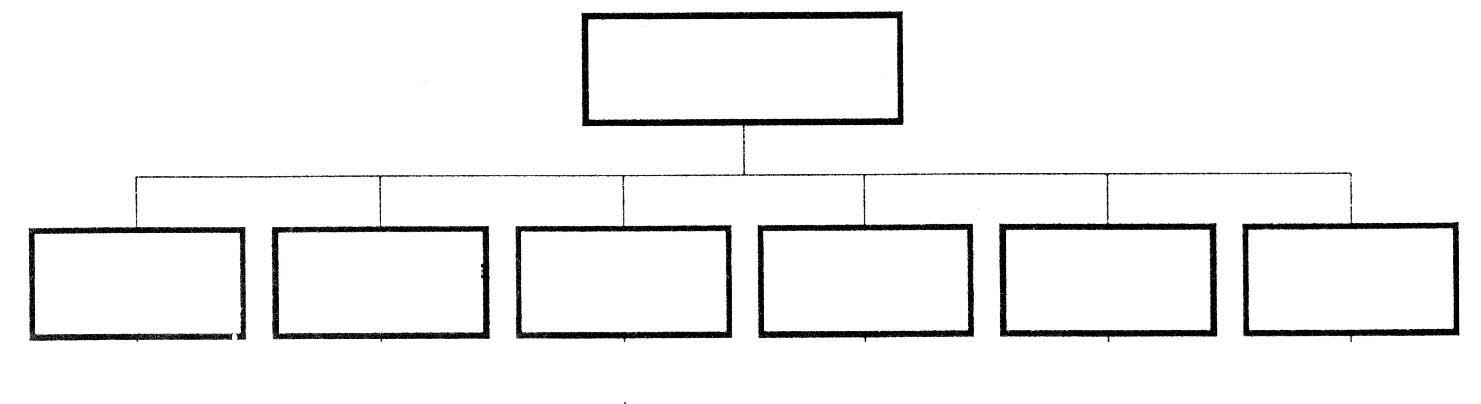 2.3 Расположиви људски ресурси 2.4 Менаџмент тимКључно менаџмент особље2.5 Остали чланови тима3. ОПИС ПОДУХВАТА/ПРОИЗВОДА/УСЛУГЕЛиста најважнијих питања:Шта је (су) производ(и) – опис физичких карактеристика: величина, тежина, боја, паковање...),Шта је услуга ( опишите врсту услуге),Које потребе купаца / корисника задовољава (употребна вредност),Ко су купци / потрошачи (садашњи и потенцијални),На основу чега доносе одлуке о куповини? У чему се разликујете од конкуренције?Нагласите предности/недостатке, слабе/јаке стране,Каква је ценовна осетљивост производа / услуге ?Да ли је потребна обука ( како за продавце, тако и за кориснике)?Да ли сте обезбедили постпродајни сервис и како он функционише ?Најзначајнији производи/услуге4. МАРКЕТИНГ ПЛАН[Дати начин утврђивања потреба за услугама, потенцијалне кориснике и евентуалну конкуренцију]4.1 Профил купаца/потрошачаЛиста најважнијих питања: Какав је систем плаћања?Да ли је сезонски фактор одлучујући?Да ли је купац истовремено и корисник?Колико траје процес њиховог одлучивања о куповини?Колико је важан лични контакт са купцем?Како сте организовали продају?Да ли познајете профил потенцијалног купца?Наведите листу најважнијих купаца... Размотрити ко су купци/потрошачи за постојеће или нове производе или услуге. Захтеве потенцијалних потрошача треба класификовати помоћу релативно хомогених група имајући у виду постојеће идентификоване карактеристике (сегментација тржишта).Приказати ко су главни купци производа или услуга на сваком тржишном сегменту (укључујући домаће и инострано тржиште).Описати потрошачеве процесе куповине, укључујући основе на којима они доносе одлуке (тј. цена, квалитет, време, начин испоруке, обука, сервис, лични контакт или престиж) и зашто могу променити постојеће одлуке о куповини.Назначити понуде, уговоре или писма о намерама са којима располажете. Указати колико брзо ће ваши производи или услуге бити прихваћени на тржишту.4.2 Профил гране/пословног окружењаЛиста најважнијих питања:Која је укупна величина вашег тржишта – локалног, регионалног, националног, интернационалног ? На ове категорије гледајте са аспекта вашег садашњег и проспективног производног програма, као и циљног тржишта.Какве су стопе раста тржишта кроз призму претходног периода, садашњих трендова и пројекција за наредни период?Које су баријере за улазак у конкретну грану (социјалне, економске, политичке или неке друге),Размотрите неке нове производе/ услуге/ трендове у грани... PEST анализа утицаја окружења4.3. Профил конкуренцијеЛиста најважнијих питања:Сачините листу и укратко опишите фирме које су ваши директни конкуренти,Анализирајте њихову величину, профитабилност и начин пословања колико год сте то у могућности,Која су њихове јаке / слабе стране у њиховом међусобном поређењу и у поређењу са вама?Шта су за Вас фактори успеха у светлу овакве анализе конкурентности /диференцијације у односу на конкуренцију? Главни конкурентиАнализа конкурентности (опционо)4.4 SWОТ анализаS – strength – снага W – weakness – слабостO – opportunity – шансаT – threat – опасност5. ФОРМУЛИСАЊЕ СТРАТЕГИЈЕ КОНКУРЕНТНОСТИ5.1 Ценовна стратегијаЛиста најважнијих питања:На који начин одређујете ваше цене у односу на конкуренцију?Какву ценовну политику имају ваши конкуренти?Да ли вашом ценом можете да остварите конкурентску предност?Да ли сте у обзир узели реакцију конкуренције на ваше цене?Да ли су ваше цене тако одређене да су директно у функцији остваривања профита?Да ли вам ваше цене дозвољавају проширење тржишног учешћа?Да ли поједине законске одредбе рестриктивно делују на ваше цене?На који начин услови продаје детерминишу цене (готовинско, одложено...) 5.2 ПозиционирањеЈасно одредити тржишне нише које ћете попунити својим производом/услугом али и начин како ћете је попунити (промоција, оглашавање и продаја - посебно у односу на конкуренцију...) 5.3 План продајеСтруктура највећих купаца5.4 План набавкеПотребне количине материјалаУкупна вредност потребних набавкиКритеријуми селекције добављачаСтруктура добављача5.5. План дистрибуције5.6. План промотивних активностиЛиста најважнијих питања:Који су то основни циљеви пропаганде/промоције (основни циљ је да постојећи потрошачи купују више, а потенцијални да отпочну са куповином; резултат се увек мери кроз продају),На који начин реализовати те циљеве?Какаве поруке ће омогућити реализацију циљева?Који медији ће се користити?Како сачинити буџет?Како (из)мерити ефекте пропаганде/промоције? Почетни буџет за маркетинг6. ПЛАН ПРОИЗВОДЊЕ И ОПЕРАТИВНИ ПЛАН6.1 Техничко-технолошка анализаПопис потребних основних објеката и њихове димензијеПопис потребних основних средстава за рад и њихове основне карактеристике - снага, потрошња,... Попис и основне карактеристике улазаНиво искоришћености капацитета (%)Нормативи утрошка материјала и енергије по јединици производа/услуге6.2 Оперативни планЛокациони аспектАнализа макролокације обавља се квантитативном анализом одређеног броја локационих фактора, при чему се најчешће користи метод пондерације: привредна развијеност ширег региона, удаљеност тржишта продаје, удаљеност тржишта набавке, транспортни путеви и саобраћајнице, расположивост енергетских извора, расположивост воде, расположивост радне снаге, еколошки услови, климатски услови, и др.Анализа микролокације обухвата истраживање и дефинисање смештаја и распореда на ужем подручју да би се добили набољи производни резултати: општа погодност и опремљеност локације, близина саобраћајница, комунална опремљеност локације, удаљеност енергетских извора, еколошки захтеви, и др. Динамички план (опционо)7. ФИНАНСИЈСКИ ПЛАНФинансијско стање и резултатиИнвестициона улагањаУлагања у основна средстваОбрачун обртних средставаУкупно инвестиционо улагањеИзвори финансирањаУслови кредитирањаОбрачун укупног приходаОбрачун прилива и одлива готовине (CASH FLOW) (опционо)Биланс успехаПреломна тачка рентабилностиОва анализа указује на онај обим производње на којем се изједначава реализована вредност производње – укупни приходи од продаје, са укупним трошковима. То је онај степен коришћења капацитета на којем мало предузеће почиње да остварује добит.Врло једноставан израз за израчунавање ове тачке је следећи:		               	FT		   	             PTR = -----------       		                           PC-Vq 	Где је:	FT - укупни фиксни трошкови	PC - продајна цена	Vq - варијабилни трошкови по јединици производа (Укупни варијабилни трошкови / Укупно производа)Оцена пројектаКоефицијент економичности	Укупни приходи					Укупни расходиСтопа акумулативности		Планирана нето добит   х  100					Укупна улагањаВреме враћања улагања		Укупна улагања					Планирана нето добитКоефицијент рентабилности	Нето добит     x 100Уложени капитал8. ПЛАН РАСТА И РАЗВОЈАУ виду табеларног приказа представити захтеве за финансијским средствима, у зависности од одабраног правца развоја. Овај део подразумева:Правилну процену захтева за финансијским средствима,Анализу и процену сопствених ресурса,Контакте са професионалним саветником,Идентификовање и процена доступности појединих извора финансирања. 9. ДОДАЦИ И ПРИЛОЗИСтатистички подаци ( табеле, графикони...),Резултати извршених истраживања (анкете, упитници... ),Каталози, рекламни материјал,Ценовници,Полисе осигурања,Менаџерски уговори,Уговори о закљученим извозним пословима.Назив пројекта:Назив привредног субјекта:Адреса:Телефон:Тим за израду плана:     Пословна концепција и бизнис(Када је привредни субјекат формиран или када ће бити формиран, како је настала предузетничка идеја, власништво, итд.)Опис производа/услугеНачин реализације(Сумирати могућности, зашто их треба искористити и полазну стратегију како их искористити)Менаџмент тим(Сумирати релевантна знања и референце водећег менаџера и кључних чланова тима)Тржиште (Идентификовати и кратко објаснити област пословања и тржиште, приоритетне групе потрошача, како ће производи или услуге бити позиционирани, стратегију освајања тржишта...)Конкурентске предности (Указати на најзначајније конкурентске предности)ЛокацијаУкупна улагањаИзвори финансирањаПочетак и завршетак инвестицијеЕкономски век пројектаОчекивани резултатиЗакључак1.Назив инвеститора2.Име и презиме директора3.Година оснивања4.Адреса (општина, улица)5.Врста (облик) својине6.Матични број / ПИБ7.Основна делатност8.Пословна банкаРедни бројВласници (власник)Учешће у власништву1.2.3.4.5.УКУПНО:100%БРОЈ И КВАЛИФИКАЦИОНА СТРУКТУРА ЗАПОСЛЕНИХ БРОЈ И КВАЛИФИКАЦИОНА СТРУКТУРА ЗАПОСЛЕНИХ 	ПоказатељиБрој запослених1. Укупан број запослених радника2. Број руководећих радника3. Квалификациона структура запослених радникаВСВШСВКВСССКВПКВНКВИме и презимеРеференцеИме и презимеРеференцеОпис производа услугеСпремност за тржиштеКонкурентске предностиГаранција и постпродајани сервисРедни бројНазив производа2017201720172017Редни бројНазив производаЦена по јединици производаКоличинаПриход од продаје (1x2)% учешће у укупним приходимаРедни бројНазив производа1234Укупно:100%1. Који фактори окружења утичу на организацију?1. Који фактори окружења утичу на организацију?2. Који је од ових фактора најважнији у данашње време и у неколико следећих година?2. Који је од ових фактора најважнији у данашње време и у неколико следећих година?Политичко-законодавни факториМонополско законодавствоЗакони о заштити околинеПореска политикаРегулатива везана за међународну разменуЗакон о запошљавањуСтабилност владеЕкономски факториПословни круговиТрендови бруто националног дохоткаКаматне стопеСнабдевање новцемИнфлацијаНезапосленостРасположиви приходиДоступност енергије и ценаСоцио-културни факториДемографијаРасподела приходаСоцијална кретањаПромене животног стилаОднос према раду и запошљавањуПотрошачки факториНиво образовањаТехнолошки факториДржавна улагања у истраживањеДржавни и индустријски фокус технолошких фактораНова открића Брзина технолошког трансфераСтопа застарелостиКомпанијаПроизводЦенаГаранцијаТехничка подршкаКоментарВрста конкуренцијеГодишња продајаСтратегија ценаТржишно учешћеКанали дистрибуцијеГлавне снаге/ слабостиСНАГЕСЛАБОСТИШАНСЕОПАСНОСТИРедни бројПроизводЈединица мереПродајна ценаОбим производње и продајепо годинамаОбим производње и продајепо годинамаОбим производње и продајепо годинамаРедни бројПроизводЈединица мереПродајна ценаПрвагодинаДругагодинаТрећагодина12345671.2.3.4.5.6.7.8.9.УкупноНазив купца% учешћаУ К У П Н ОРедни бројПотребан материјалУтрошакматеријала по производуОбим производње за прву годинуПотребна количина материјала у првој години12345 = 3 x 41.Материјал 1- за производ 1- за производ 2- за производ 3Укупно материјал 12.Материјал 2- за производ 1- за производ 2- за производ 3Укупно материјал 23.Материјал 3- за производ 1- за производ 2- за производ 3Укупно материјал 3Р.бр.МатеријалЈед. МереЦенаПотребна годишња количина материјалаГодишњи трошак за материјал123456 = 4 x 51.Материјал 12.Материјал 23.Материјал 3УкупноКритеријумСпецифичан циљОписЦенаПопустиКвалитетИспорукаМогућност проширењаТехнологијаРоковиГаранцијаНазив добављача% учешћаУ К У П Н ОРедни бројНачин продајеНазив производаОбим продајеПроцентудео %1.Малопродаја2.Директна продаја3.Велепродаја4.ОсталоУкупно:100%Облик рекламирањаЦена Број понављањаУкупноУкупноРедни бројОбјекатПостојиКарактеристике1231.2.3.4.Редни бројСредство за радКарактеристикеВредност12341.2.3.4.5.6.7.Редни бројПотребни улазиЈединица мереДобављач12341.2.3.4.5.6.РеднибројГодинаВрста производње:Напомена:1.2.3.4.5.Редни бројСировина, амбалажа или енергентЈединицаМереЦенаУтрошак материјала за производњу јединице производа(кг,м,ком....)Трошак материјала за производњу јединице производа(€, Дин)123456 = 4 x 51.2.3.4.5.6.7.УкупноРедни бројАктивностТрајање(године, месеци, недеље.......)(године, месеци, недеље.......)(године, месеци, недеље.......)(године, месеци, недеље.......)(године, месеци, недеље.......)(године, месеци, недеље.......)(године, месеци, недеље.......)(године, месеци, недеље.......)(године, месеци, недеље.......)(године, месеци, недеље.......)(године, месеци, недеље.......)(године, месеци, недеље.......)(године, месеци, недеље.......)Редни бројАктивностТрајањеОСНОВНИ ЕЛЕМЕНТИ БИЛАНСА УСПЕХА ____. год.ОСНОВНИ ЕЛЕМЕНТИ БИЛАНСА УСПЕХА ____. год.ОСНОВНИ ЕЛЕМЕНТИ БИЛАНСА УСПЕХА ____. год.ОСНОВНИ ЕЛЕМЕНТИ БИЛАНСА УСПЕХА ____. год.Редни бројСТАВКЕ____%1.Укупни приход2.Укупни расходи (од 2.1 до 2.6)2.1.Директни материјални трошкови2.2.Амортизација2.3.Трошкови зараде  2.4.Нематеријални трошкови 2.5.Финансијски трошкови 2.6Остали трошкови 3.Добит / губитак (1-2)СТЕПЕН ЗАДУЖЕНОСТИСТЕПЕН ЗАДУЖЕНОСТИСТЕПЕН ЗАДУЖЕНОСТИСТЕПЕН ЗАДУЖЕНОСТИРедни бројЕЛЕМЕНТИ_______I квартал ____ 1.Основна средства 2.Залихе 3.Дугорочни пласмани 4.Укупно (1+2+3) 5.Сопствени капитал 6.Нето дуг (4-5) 7.Укупан приход 8.Нето дуг/укупан приход (6:7)Редни бројОсновна средстваЦена [€]Цена[дин]12341.2.3.4.5.УкупноРедни бројОписПрва годинаДруга годинаТрећа година12345 А.ПОСЛОВАЊЕМ УСЛОВЉЕНА О.С.IЗалихе (1+2+3)1.Варијабилни трошкови (сировине, материјал,...)2.Недовршена производња3.Готови производиIIПотраживањаIIIНовчана средстваБ.ИЗВОРИ ИЗ ТЕКУЋЕГ ПОСЛОВАЊА (4+5)4.Добављачи5.Бруто платеРАЗЛИКА (А - Б)Редни бројУкупно улагањеИзносИзнос [%]12341.Основна средства2.Обртна средстваУкупноРедни бројОсновна средстваИзносИзнос [%]12341.Властита средства2.Партнери3.Кредити--4.Остали извориУкупноРедни бројКредитИзносРок отплатеКаматна стопаПериод мировања123456Редни бројПроизводПродајна ценаОбим продаје по годинамаОбим продаје по годинамаОбим продаје по годинамаПриход по годинамаПриход по годинамаПриход по годинамаРедни бројПроизводПродајна ценаПрвагодинаДругагодинаТрећагодинаПрвагодинаДругагодинаТрећагодина1234567 = 3 x 48 = 3 x 59 = 3 x 61.2.3.4.5.УкупноПериод / Месец:01234567891011121. Почетни салдо готовине2. Кредит (од 2.1 до 2.2) 2.1. Други кредити2.2. Други кредити3. Прилив готовине од продаје (од 3.1. до 3.2)3.1. Прилив готовине од продаје 13.2. Прилив готовине од продаје 24. Прилив готовине од потраживања5. Други приливи (без марже)I. Укупно Приливи (1+2+3+4+5)6. Одлив готовине за директне трошкове (од 6.1 до 6.2)6.1. Одлив готовине за директне трошкове 16.2. Одлив готовине за директне трошкове 27. Одлив готовине од дуговања8. Плате запослених9. Доприноси за запослене10. Доприноси за власника11. Трошкови закупа12. Канцеларијски материјал13. Телекомуникације14. Комуналије15. Транспорт16. Трошкови одржавања 17. Књиговођа18. Маркетинг и репрезентација19. Одлив новца у приватне сврхе20. Банкарске провизије21. Порез на добит22. ПДВII. Укупно одливи готовине (од 6 до 22)III. Бруто приход од продаје (I-II) IV. Просечна маржа за период у %V. Нето готовински ток за период (без кредита) (I-2-II)23. Одлив за отплату кредита (од 24.1 до 24.2)24.1. Одлив за отплату кредита 24.2. Одлив за отплату кредита25. Друге инвестицијеVI. Укупан одлив из финансирања (23+25)VII. Завршни салдо готовине за период (III-VI)VIII. Нето " CASH FLOW " за период (V-VI)26. Потенцијални одлив по основу јемства27. Потенцијални одлив по основу јемстваIX. КОНАЧНИ САЛДО ГОТОВИНЕ ЗА ПЕРИОД (VII-26-37)X. КОНАЧАН НЕТО CASH FLOW ЗА ПЕРИОД (VIII-26-27)Редни бројСтавке биланса успехаПрва годинаДруга годинаТрећа година12345IУКУПНИ ПРИХОДИ1.Приход од продаје или пружања услугаIIУКУПНИ ПОСЛОВНИ РАСХОДИ1.Варијабилни трошкови (сировине, амбалажа) 2.Трошкови плата3.Амортизација4.Трошкови енергената 5.Трошкови одржавања6.Трошкови маркетинга7.Остали трошкови пословања8.Финансијски трошковиIIIБРУТО ДОБИТАК ИЛИ ГУБИТАК (I-II)Порез на добит (10%)IVНЕТО ДОБИТРедни бројТрошковиГодина пројектаГодина пројектаГодина пројектаГодина пројектаРедни бројТрошковиПрваДругаТрећаЧетврта123456IУкупни фиксни трошкови (1+2+3+4+5)1.Амортизација2.Нематеријални трошкови3.Трошкови одржавања4.Плате5.Отплата главнице кредитаIIУкупни варијабилни трошк. (1+2+3)1.Директни материјални трошкови2.Остали материјални трошкови3.Трошкови енергијеIIIУКУПНО (I+II)